01.12.2017                                № 2.9-02/0112-01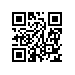 Об утверждении тем и руководителей курсовых работ студентов магистратуры факультета экономических наукПРИКАЗЫВАЮ:1.Утвердить темы курсовых работ студентов 1 курса магистратуры факультета экономических наук,  направление подготовки 38.04.01 «Экономика», очной формы обучения.2. Назначить руководителей по подготовке курсовых работ студентов 1 курса магистратуры факультета экономических наук  направление подготовки 38.04.01 «Экономика», согласно списку тем (приложение 1, приложение 2 и приложение 3).3. Установить срок сдачи курсовых работ в магистратуре факультета экономических наук, направление подготовки 38.04.01 «Экономика», очной формы обучения  до 30.06. 2018 г.И.о. декана факультета экономических наук                                              О.А.Замулин